РОССИЙСКАЯ ФЕДЕРАЦИЯ            ПРАВИТЕЛЬСТВО КАРАЧАЕВО-ЧЕРКЕССКОЙ РЕСПУБЛИКИ                          ПОСТАНОВЛЕНИЕ_____2019	г. Черкесск	№_____О внесении изменений в постановление Правительства Карачаево-Черкесской Республики от 14.12.2009 № 475 «Об организации и проведении конкурса качества продукции «Карачаево-Черкесск продукт»В связи с кадровыми изменениями в органах исполнительной власти                            Карачаево-Черкесской Республики, Правительство Карачаево-Черкесской РеспубликиПОСТАНОВЛЯЕТ:Внести в постановление Правительства Карачаево-Черкесской Республики от 14.12.2009 № 475 «Об организации и проведении конкурса качества продукции «Карачаево-Черкесск продукт» (в редакции постановлений Правительства Карачаево-Черкесской Республики от 27.01.2012 № 13, от 27.08.2013 № 277, от 13.02.2017 №35) следующие изменения:1. Приложение 1 изложить в редакции согласно приложению 1.2. Приложение 2 изложить в редакции согласно приложению 2.3. В приложение 3 слова « Патент № 73323  от 06.05.09.» заменить на «Патент                        №     ___  от ____.»7. Приложение 4 изложить в редакции согласно приложению 3.8. Пункт 1.4. раздела 1 приложения 5 дополнить абзацем седьмым следующего содержания: «Традиционный торт Карачаево-Черкесской Республики». Указанная номинация действует до 31.12.2019 года. Критерии и порядок отбора определяются Министерством промышленности и торговли Карачаево-Черкесской Республики».9. В разделе 4: 9.1. в подпункте 4.3. слово «Президента» заменить на слово  «Главы»;9.2. в подпункте 4.5. слова «и сувениры» исключить. Председатель ПравительстваКарачаево-Черкесской Республики					                          А.А. ОзовПроект согласован: Руководитель АдминистрацииГлавы и Правительства Карачаево-Черкесской Республики                                                               М.Н. Озов Заместитель Председателя Правительства Карачаево-Черкесской Республики                                                       С.А. СмородинЗаместитель Руководителя Администрации Главы и ПравительстваКарачаево-Черкесской Республики, Начальник Управления документационного обеспечения Главы и ПравительстваКарачаево-Черкесской Республики                                                        Ф.Я. Астежева Начальник Государственно-правовогоуправления Главы и ПравительстваКарачаево-Черкесской Республики                                                          А. А. ТлишевМинистр сельского хозяйстваКарачаево-Черкесской Республики                                                           А.А. БоташевРуководитель Управления федеральной службы по надзору в сфере защиты прав потребителейи благополучия человека поКарачаево-Черкесской Республике				                          С. В. БескакотовДиректор федеральногогосударственного учреждения «Карачаево-Черкесский центрстандартизации, метрологии и сертификации»    		                     Х.С. АтабиевГенеральный директор ООО «Сертификация»	              П.К. ПетровПроект подготовлен Министерством промышленности и торговли                       Карачаево-Черкесской РеспубликиИсполняющий обязанности  Министра                                                    Х.М. Куджев	Описание эмблемы «Карачаево-Черкесск продукт»Эмблема «Карачаево-Черкесск продукт» выполнена в виде многогранника зеленого цвета с плоскостной композицией. В центре - зеленый  круг, заполненный орнаментом с четырьмя белыми переплетенными, символизирующими критерии качества продукции: экологичность, соответствие ГОСТу или ТУ, актуальность для потребителя, полезность. По кругу расположена надпись «КАРАЧАЕВО-ЧЕРКЕССК ПРОДУКТ» печатного шрифта синего цвета на русском языке.Художественно-конструкторское решение может быть серийно     воспроизведено в условиях промышленного производства с использованием современного оборудования и технологических процессов.РуководительАдминистрации Главы и ПравительстваКарачаево-Черкесской Республики                                                             М.Н. ОзовИсполняющий обязанности  Министра                                                    Х.М. Куджев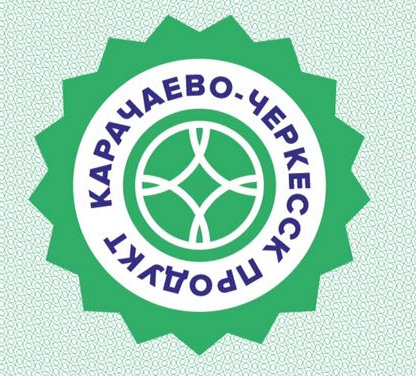 РуководительАдминистрации Главы и ПравительстваКарачаево-Черкесской Республики                                                             М.Н. ОзовИсполняющий обязанности  Министра                                                    Х.М. КуджевСоставорганизационного комитета по организации и проведению республиканскогоконкурса качества продукции «Карачаево-Черкесск продукт»РуководительАдминистрации Главы и ПравительстваКарачаево-Черкесской Республики                                                             М.Н. ОзовИсполняющий обязанности  Министра                                                    Х.М. КуджевПриложение 1 к постановлению Правительства Карачаево-Черкесской Республики от ____                        № ____«Приложение 1 к постановлению Правительства   Карачаево- Черкесской Республики  от 14.12.2009 № 475Приложение 2 к постановлению Правительства Карачаево-Черкесской Республики от ____                        № ____«Приложение 2 к постановлению Правительства   Карачаево- Черкесской Республики  от 14.12.2009 № 475Приложение 3 к постановлению Правительства Карачаево-Черкесской Республики от ____                        № ____«Приложение 4 к постановлению Правительства   Карачаево- Черкесской Республики  от 14.12.2009 № 475АргуновМурат Олегович--Министр промышленности и торговли Карачаево-Черкесской Республики, председатель организационного комитетаМинистр промышленности и торговли Карачаево-Черкесской Республики, председатель организационного комитетаАслануков Руслан Ахмедович--Первый заместитель Министра сельского хозяйства Карачаево-Черкесской Республики, заместитель председателя организационного комитетаПервый заместитель Министра сельского хозяйства Карачаево-Черкесской Республики, заместитель председателя организационного комитетаАтабиевХамид Сафарович--Директор федерального государственного учреждения «Карачаево-Черкесский центр стандартизации, метрологии и сертификации», заместитель председателя организационного комитета (по согласованию)Директор федерального государственного учреждения «Карачаево-Черкесский центр стандартизации, метрологии и сертификации», заместитель председателя организационного комитета (по согласованию)ГутякуловАрсен Мухамедович--Руководитель Департамента потребительского рынка, услуг и лицензирования Министерства промышленности и торговли Карачаево-Черкесской Республики, секретарь организационного комитетаРуководитель Департамента потребительского рынка, услуг и лицензирования Министерства промышленности и торговли Карачаево-Черкесской Республики, секретарь организационного комитетаЧлены организационного комитета:Члены организационного комитета:Члены организационного комитета:Члены организационного комитета:Члены организационного комитета:Болгарев Александр НиколаевичБолгарев Александр НиколаевичЗаместитель начальника отдела государственного надзора республик Южного федерального округа и Северо-Кавказского федерального округа по Карачаево-Черкесской Республике межрегионального территориального управления Федерального агентства по техническому регулированию и метрологии (по согласованию)МамцевАлександр Иванович МамцевАлександр Иванович --Ведущий инженер метролог федерального государственного учреждения «Карачаево-Черкесский центр стандартизации, метрологии и сертификации», секретарь организационного комитета (по согласованию)КаппушевДжашарбек ШамильевичКаппушевДжашарбек Шамильевич--Заместитель директора Союза промышленников, предпринимателей и работодателей Карачаево-Черкесии (по согласованию)Кечерукова Людмила ХусеевнаКечерукова Людмила Хусеевна--Начальник отдела промышленности Министерства промышленности и торговли Карачаево-Черкесской РеспубликиКунижева Лиза МагометовнаКунижева Лиза Магометовна--Эксперт органа по сертификации пищевых продуктов общества с ограниченной ответственностью «Сертификация» (по согласованию)ОвчаренкоЕлена ИвановнаОвчаренкоЕлена Ивановна--Заместитель начальника отдела санитарного надзора Управления Федеральной службы по надзору в сфере защиты прав потребителей и благополучия человека по Карачаево-Черкесской Республике  (по согласованию)»